БЕРЕЗАНСЬКА МІСЬКА РАДА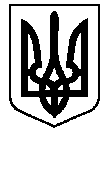 КИЇВСЬКОЇ ОБЛАСТІ(сьоме скликання)РІШЕННЯПро розгляд звернень громадянз питань землекористуванняВідповідно дост.26  Закону України «Про місцеве самоврядування в Україні», керуючись ст.41 Конституції України,ст.ст. 12, 33, 36, 40, 81,116,118,120, 121, 186, 1861  Земельного кодексу України,ст.ст.22,25,26, 50, 55 Закону України «Про землеустрій», ст.ст. 4-1,16 Закону України «Про державну реєстрацію речових прав на нерухоме майно та їх обтяжень» розглянувши заяви громадян міська радаВ И Р І Ш И Л А:Відповідно до поданих заяввилучити земельні ділянкидля городництвата передати їх до земель запасу міської ради:Базюк Світлани Анатоліївни(),в районі картоплесховища, діл.№37, площею 0,08 га;Даницької Ніни Миколаївни) в районі РЕМ, ряд 2, діл.№36, площею 0,10 га.Відповідно до поданої заявиКоваленко Ольги Миколаївни(м.Березань, вул.Трубізька, 5, кв.11)продовжити термін користування на умовах орендина 5 років земельною ділянкою для городництвав р-ні РЕМ, ряд 4, діл №4, площею 0,10 га.Відповідно до поданих заявнадати громадянам в користування на умовах оренди на 3 роки земельну ділянку для встановлення тимчасового гаража:Радіоненко Наталії Петрівні() під гаражем №703по вул.ім.Адама Міцкевича, 78площею 24 кв.м;Шаповаловій Аллі Вікторівні () під гаражем №б/н по вулТрубізька, №3, кв.20 площею 24 кв.м.Осика Оксана Валеріївна () під гаражем №б/н по вул. Шевченків шлях, 94 А  кв.39 площею 24 кв.м.Відповідно до поданих заяв продовжити термін користування на умовах оренди на 3 роки на земельні ділянки під існуючими тимчасовими гаражами:Радіоненко Наталії Петрівні() під гаражем №722 по вул.ім.Адама Міцкевича, 78, площею 24 кв.м;Радіоненко Роману Анатолійовичу() під гаражем №710 по вул.ім.Адама Міцкевича, 78, площею 24 кв.м.ВідмовитиМартюшеву Сергію Олександровичу ()в наданнідозволу на розробку проекту землеустрою щодо відведення земельної ділянки у власність для ведення особистого селянського господарства в м.Березань по вул.Промислова, 11/4. площею 1,4789 га.Дати дозвіл на розробку проекту землеустрою щодо відведення земельної ділянки у власність громадянам із земель запасу згідно із додатком   1.Роботи з розроблення проекту землеустрою щодо відведення земельної ділянки у власність  розпочати після  укладання зацікавленою стороною договору на їх виконання.Проект землеустрою щодо відведення земельної ділянки у власність погодити відповідно до вимог земельного законодавства та подати його на затвердження до міської ради для підготовки рішення про передачу земельної ділянки у власність.Дати дозвіл на виготовлення технічної документації з землеустрою щодо встановлення (відновлення) меж земельної ділянки у власність громадянам згідно із додатком   2.Роботи зі складання технічної документації із землеустрою розпочати після укладання зацікавленою стороною договору на їх виконання.Технічну документацію із землеустрою погодити відповідно до вимог земельного законодавства та подати її до міської ради для підготовки рішення про передачу земельної ділянки у власність. Управліннюземлекористування та агропромислового розвиткувиконавчого комітетуБерезанської міської ради та відділу у Баришівському районіГоловного управлінняДержгеокадаструу Київській області внести відповідні зміни в земельно-кадастрову документацію згідно з даним  рішенням.Контроль за виконанням даного рішення покласти на постійну комісію міської  ради з питань агропромислового комплексу, земельних відносин, будівництва,архітектури,  інфраструктури та інвестицій, комунальної власності, екології,благоустрою тазаступника міського голови Павленко О.І.Міський головаВ.Г.Тимченком. Березань27.08.2019року                                  №822-72-VІІПояснювальна запискадо рішенняБерезанської міської ради«Про розгляд звернень громадян з питань землекористування»Пояснювальна записка підготовленавідповідно до ст.23 Регламенту Березанськоїміської ради Київськоїобласті.Проект рішення підготовлений відповідно до Земельного кодексу України, Закону України „Про землеустрій», Закону України „Про Державний земельний кадастр”, Закону України „Про оренду землі”, пп. 34, ч.1 ст.26 Закону України “Про місцеве самоврядування в Україні», враховуючи звернення громадян та розроблену документацію із землеустрою.Пункт 1проекту рішення про припинення права користування земельними ділянками підготовлений у відповідності до ст.ст.12, 122, 141 Земельного кодексу України, враховуючи звернення громадян щодо відмови від права користування земельними ділянками.Пункти2, 3, 4 проекту рішення про наданняземельнихділянок в користуваннята продовження користування земельними ділянкамина умовахорендипідготовленийвідповідно до ст.ст.12,122,123,134,186 Земельного кодексу України, ст. 16 Закону України „Про Державнийземельний кадастр”, ст. 7 Закону України «Про орендуземлі».Пункт 5, 6, 7 проекту рішення стосовно надання дозволу на розробку проекту землеустрою щодо відведення земельних ділянок у власність та щодо надання дозволу на розробку технічної документації з землеустрою щодо встановлення (відновлення) меж земельних ділянок у власність підготовлений відповідно до ст.ст.12, 22, 116, 118, 121 Земельного кодексу України.Начальник відділу земельних питань  					      Ю.Ю.БогачукУправління землекористуваннята агропромислового розвитку виконавчого комітету Березанської міської ради